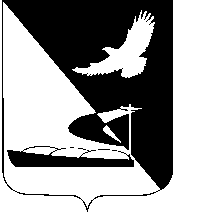 АДМИНИСТРАЦИЯ МУНИЦИПАЛЬНОГО ОБРАЗОВАНИЯ«АХТУБИНСКИЙ РАЙОН»ПОСТАНОВЛЕНИЕ04.05.2017          						                                         № 224Об утверждении проекта планировки и межевания территории для газоснабжения тепличного комплекса, расположенного по адресу: 0,5-1,0 км юго-восточнее с. Пологое Займище Ахтубинского района Астраханской области	В соответствии  с частью 2 статьи 8 и статьей 45 Градостроительного кодекса Российской Федерации от 29.12.2004 № 190-ФЗ, статьей 15 Федерального закона от 06.10.2003 № 131-ФЗ «Об общих принципах организации местного самоуправления в Российской Федерации», на основании протокола  публичных слушаний о рассмотрении  проекта планировки и межевания территории для газоснабжения тепличного комплекса, расположенного по адресу: 0,5-1,0 км юго-восточнее с. Пологое Займище Ахтубинского района Астраханской области, администрация                 МО «Ахтубинский район»	ПОСТАНОВЛЯЕТ:	1. Утвердить проект планировки и межевания территории для газоснабжения тепличного комплекса, расположенного по адресу: 0,5-1,0 км юго-восточнее с. Пологое Займище Ахтубинского района Астраханской области.	2. Отделу информатизации и компьютерного обслуживания администрации  МО «Ахтубинский   район» (Короткий В.В.) обеспечить размещение настоящего постановления и  протокола  публичных слушаний о рассмотрении  проекта планировки и межевания территории в сети Интернет на официальном сайте администрации МО «Ахтубинский район» в разделе  «Экономика» подразделе «Управление ЖКХ» подразделе «Документы».	3.  Отделу контроля и обработки информации администрации                     МО «Ахтубинский район» (Свиридова Л.В.) опубликовать настоящее постановление в газете «Ахтубинская правда».	4. Контроль за исполнением настоящего постановления оставляю за собой.Глава муниципального образования                                                В.А. Ведищев